INSTRUKSI KERJAPENGGUNAAN ALAT PULSE ELECTRIC FIELD (PEF)FAKULTAS TEKNOLOGI PERTANIANUNIVERSITAS BRAWIJAYADaftar IsiHalaman depan dan pengesahan 	iDaftar isi 	iiTujuan 	1Ruang lingkup 	1Prinsip	1Dokumen /Peralatan (disesuaikan dengan unit kerja) 	1Prosedur/cara kerja (disesuaikan dengan unit kerja)  	1Bagan alir  	2Tujuan Memastikan pemakaian dan pengoperasian pulse electric field (PEF) sesuai prosedur agar kegiatan praktikum dan penelitian dapat berjalan dengan baik dan lancar.Ruang lingkup Proses kegiatan praktikum dan penelitian yang berhubungan dengan pengoperasian pulse electric field (PEF)PrinsipMempelajari penggunaan pulse electric field (PEF) untuk menurunkan total mikroba (TPC) pada bahan pangan cair (jus) dengan variasi tegangan dan frekuensi dan mempertahankan nutrisi yang terkandung seperti vutamin C, antosianin, pH, dll Peralatan Pulse electric field (PEF)ProsedurSiapkan bahan yang akan yang akan diperlakukan dengan PEFSterilisasi chamber masukan dengan menggunakan alkoholAtur tegangan (20, 30, 40 kV) dan frekuensi (10,20,30 kHz)Masukkan bahan kedalam chamber dan tekan tombol onBuka kran input Tampung hasil perlakuan yang keluar dari kran output dan masukan dalam botolMatikan dan bersihkan alat seperti kondisi semulaBagan Alir 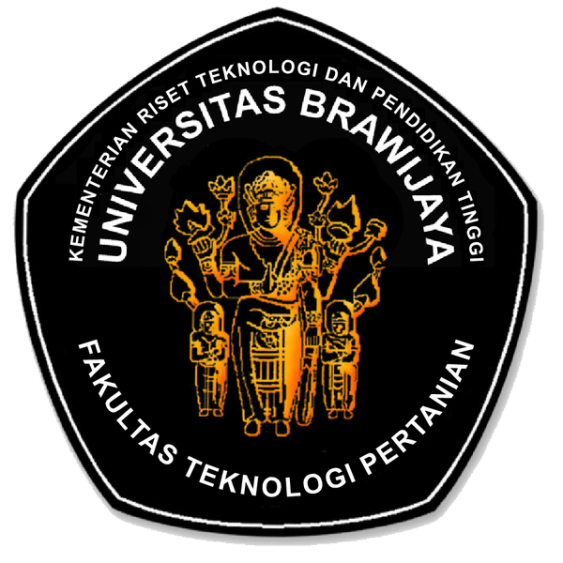 FAKULTAS TEKNOLOGI PERTANIANUNIVERSITAS BRAWIJAYAKode/No: 01000 07302FAKULTAS TEKNOLOGI PERTANIANUNIVERSITAS BRAWIJAYATanggal: 6 April 2017INSTRUKSI KERJA PENGUNAAN ALAT PULSE ELECTRIC FIELD (PEF)Revisi: 0INSTRUKSI KERJA PENGUNAAN ALAT PULSE ELECTRIC FIELD (PEF)Halaman: 1 dari 10ProsesPenanggungjawabPenanggungjawabPenanggungjawabTanggalProsesNamaJabatanTandatanganTanggal1. PerumusanRizky L.R. Silalahi, STP, M.ScKetua GJM FTP6 April 20172. PemeriksaanAgustin Krisna Wardana, STP, Wakil Dekan I FTP6 April 20173. PersetujuanDr. Ir. Sudarminto S.YDekan FTP6 April 20174. PenetapanDr. Ir. Sudarminto S.YDekan FTP6 April 20175. PengendalianRizky L.R. Silalahi, M.ScKetua GJM FTP6 April 2017